http://dx.doi.org/10.1016/j.ssc.2020.114161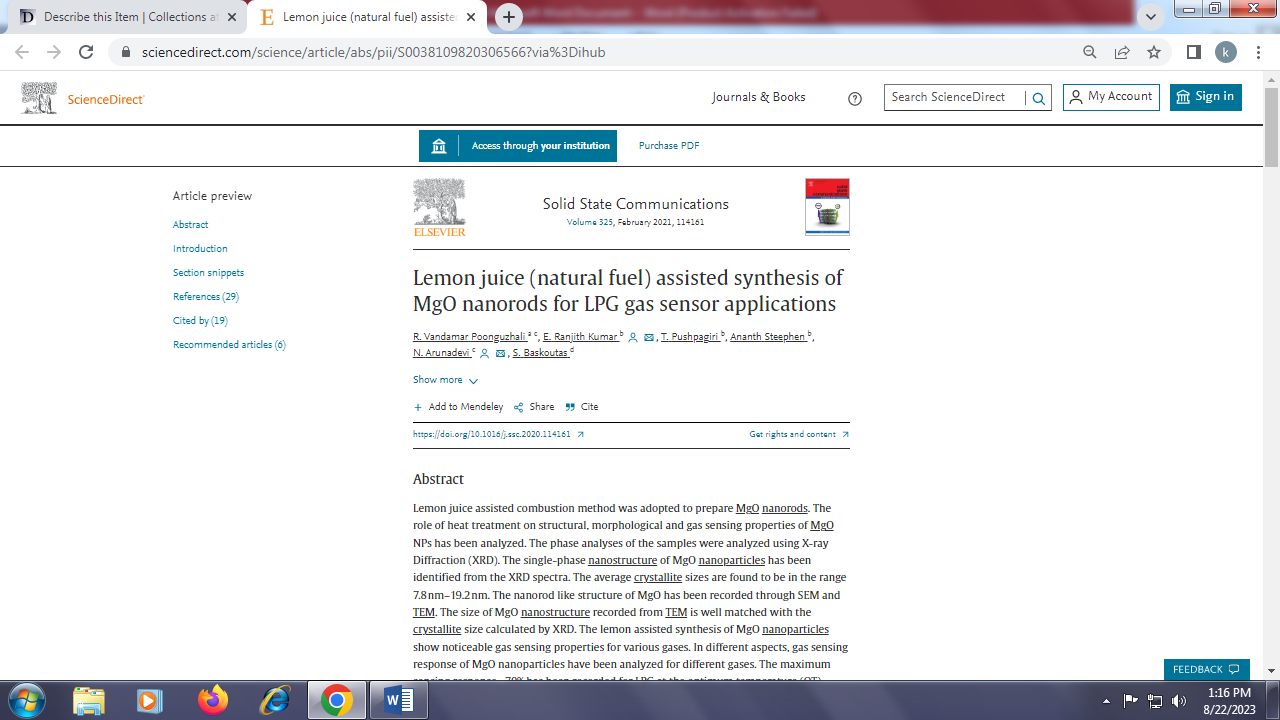 